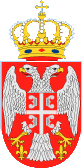 Назив наручиоца:Предшколска установа ''Ђурђевдан'' КрагујевацБрoj: 02-7055Датум : 17.12.2018.годинеАдреса:Кнеза Милоша бр.21аК р а г у ј е в а цДиректор Јаковљевић Сања, на основу Статута установе, члана 107. став 3. и  члана 108. Закона о јавним набавкама („Службени гласник Републике Србије“, број 124/12, 14/2015 и 68/2015) и Извештаја Комисије за јавну набаку од 23.04.2018.године,  доносиО Д  Л У К Уо додели уговора за прву партију    1. На предлог Комисије за јавну набавку образоване Решењем Градске управе за јавне набавке број 404-150/18-XII од 11.04.2018. године, у предмету јавне набавке број 1.1.19/18:  Гуме за путничка возила (ОРН : 34351100 – Гуме за аутомобиле)., уговор се додељује понуђачу:“RAJ - TRANS”д.о.о Крагујевац, улица Атинска бб, Матични број: 17258087, ПИБ: 101578888 у складу са  понудом број 09 од 21.04.2018.године.О  б  р  а  з  л  о  ж  е  њ  еГрадска управа за јавне набавке као Tело за централизоване јавне набавке, у складу са Законом о јавним набавкама („Службени гласник Републике Србије“ број 124/12, 14/15 и 68/15), спровела je  поступак јавне набавке мале вредности број 1.1.8/18, добра –  Гуме за путничка возила, са циљем закључења оквирног споразума са једним добављачем, на период важења од годину дана.Позив за достављање понуда  објављен је дана 11.04.2018. године на Порталу јавних набавки, (portal.ujn.gov.rs) и интернет страници наручиоца (www.kragujevac.rs). Измењен позив за достављање понуда објављен је дана 20.04.2018.године на Порталу јавних набавки, (portal.ujn.gov.rs) и интернет страници наручиоца (www.kragujevac.rs).  Рок за достављање понуда био је 23.04.2018. године до 10:30 часова.Процењена вредност централизоване јавне набавке износи: 2.722.418,00 динара (без урачунатог ПДВ-а), а за прву партију процењена вредност износи 2.253.752,00 динара (без урачунатог ПДВ-а).Процењена вредност јавне набавке – гуме за путничка возила  Предшколска установа ''Ђурђевдан'' Крагујевац  износи: 25.000,00 динара.  Рок за достављање понуда био је 23.04.2018. године до 10:30 часова. Благовремено су  приспеле понуде:1.  Д.О.О.”ЧАЈКА М” Чачак      2.  “ANABELA”д.о.о Крагујевац      3.  “RAJ - TRANS”д.о.о КрагујевацЈавно отварање понуда, уз присуство овлашћеног понуђача, извршено је дана 23.04.2018. године са почетком у 11:00 часова. Поступак јавног отварања спроведен је од стране Комисије за централизовану јавну набавку. Понуђени су следећи услови:1. Д.О.О.”ЧАЈКА М” Чачак, улица Булевар ослободилаца 84 , Матични број: 17034600, ПИБ:100890056; Понуда број 547/2018 од 19.04.2018.године;Основни елементи понуде- Понуђена цена: 1.390.412,00 динара + ПДВ 270.082,40 / УКУПНО: 1.668.494,40 динара;- Рок испоруке: 3 дан;- Услови плаћања: Појединачни наручилац ће уговорену цену испоручених добара плаћати           добављачу у року - за привредне субјекте рок не може бити дужи од 45 дана, а између субјекта јавног сектора до 60 дана -Гарантни рок- по гаранцији произвођача- Рок важења понуде: 90 дана.2. “ANABELA”д.о.о Крагујевац, улица 19.Октобар бр.2, Матични број: 07696205, ПИБ:101508920; Понуда број 25 од 20.04.2018.године;Основни елементи понуде- Понуђена цена: 1.518.860,00 динара + ПДВ 303.772,00 / УКУПНО: 1.822.632,00 динара;- Рок испоруке: 3 дан;- Услови плаћања: Појединачни наручилац ће уговорену цену испоручених добара плаћати           добављачу у року - за привредне субјекте рок не може бити дужи од 45 дана, а између субјекта јавног сектора до 60 дана -Гарантни рок- 24 месеца- Рок важења понуде: 90 дана.3.“RAJ - TRANS”д.о.о Крагујевац, улица Атинска бб, Матични број: 17258087, ПИБ:101578888; Понуда број 09/2018 од 21.04.2018.године;Основни елементи понуде- Понуђена цена: 1.331.224,00 динара + ПДВ 266.244,80 / УКУПНО: 1.597.468,80 динара;- Рок испоруке: 1 дан;- Услови плаћања: Појединачни наручилац ће уговорену цену испоручених добара плаћати           добављачу у року - за привредне субјекте рок не може бити дужи од 45 дана, а између субјекта јавног сектора до 60 дана -Гарантни рок- 24 месеца- Рок важења понуде: 90 дана.Стручна оцена понуда: Комисија је приликом отварања понуда констатовала да овлашћени представник понуђача није имао примедбу на поступак отварања понуда. У даљем поступку оцене понуда утврђено је да су понуде за прву партију Д.О.О.”ЧАЈКА М” Чачак , “ANABELA”д.о.о Крагујевац и “RAJ - TRANS”д.о.о Крагујевац   прихватљиве.На основу критеријума „најнижа понуђена цена“ утврђен је  ранг понуђача: 01.“RAJ - TRANS”д.о.о Крагујевац02. Д.О.О.”ЧАЈКА М” Чачак 03. “ANABELA”д.о.о КрагујевацНа основу напред наведеног донета је одлука као у диспозитиву.ПРАВНА ПОУКАПонуђач који сматра да су му доношењем Одлуке о додели уговора за јавну набавку –гуме за путничка возила –прва партија повређена права, може да покрене поступак за заштиту права  у року од пет дана од дана објављивања ове Одлуке на порталу јавних набавки. Захтев за заштиту права подноси се наручиоцу, а копија се истовремено доставља Републичкој комисији за заштиту права, непосредно или препорученом поштом. Уз поднети захтев доставља се доказ о уплати таксе у износу од 60.000,00 динара на текући рачун Буџета Републике Србије број 840 – 30678845 – 06; шифра плаћања: 153 или 253;  позив на број: подаци о броју или ознаци јавне набавке поводом које се подноси захтев за заштиту права.                                                                                                       ДИРЕКТОР__________________________